修改结算账户登录期货互联网开户云app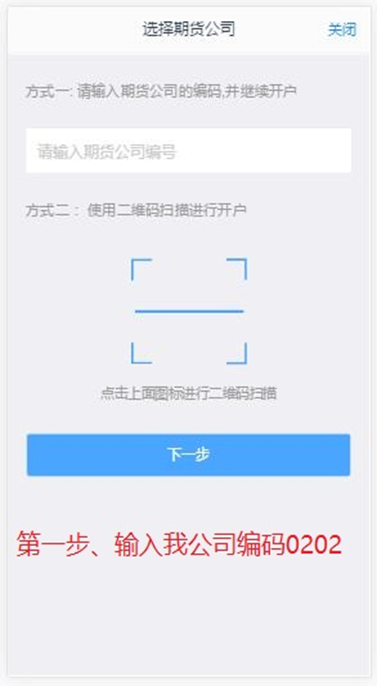 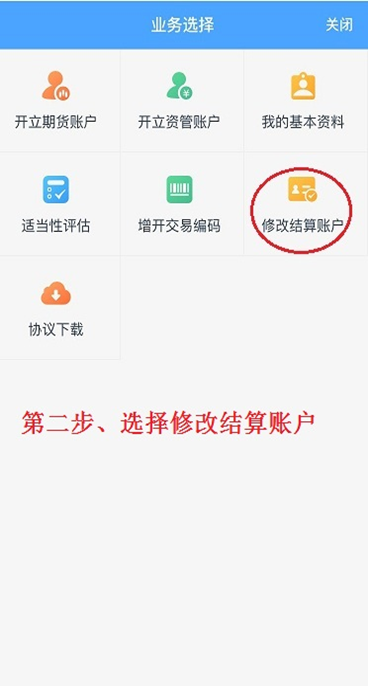 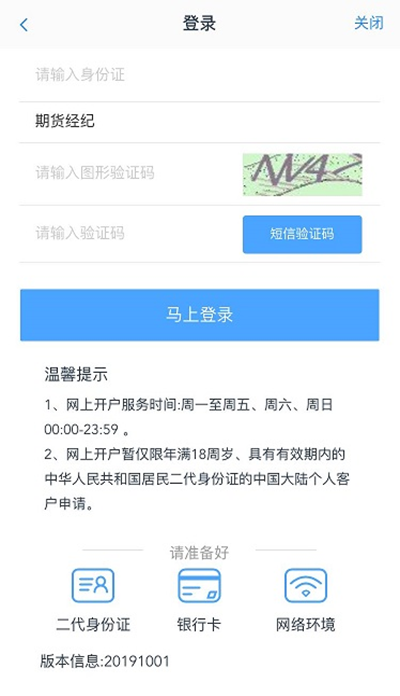 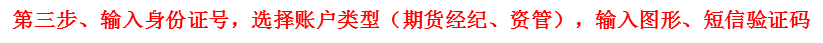 2.上传照片、绑定银期、签署协议、提交申请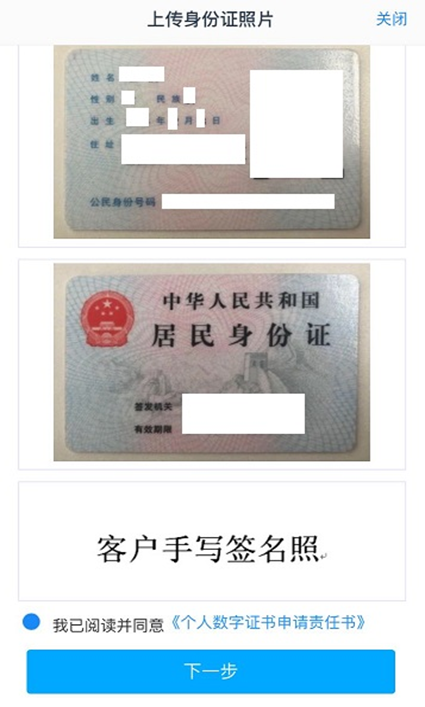 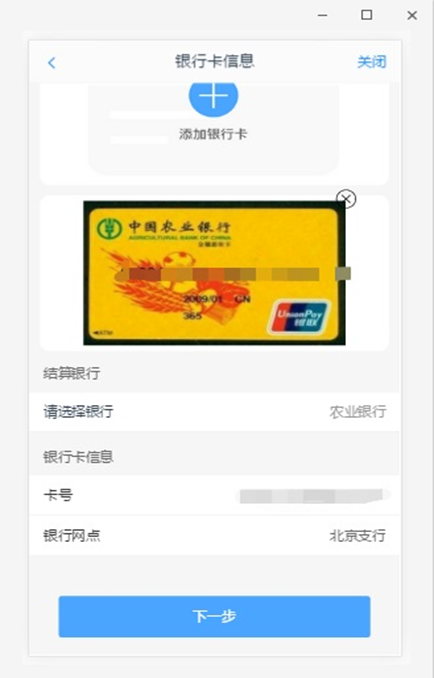 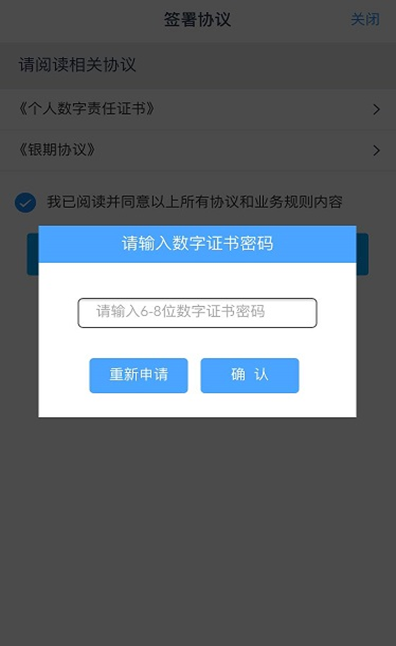 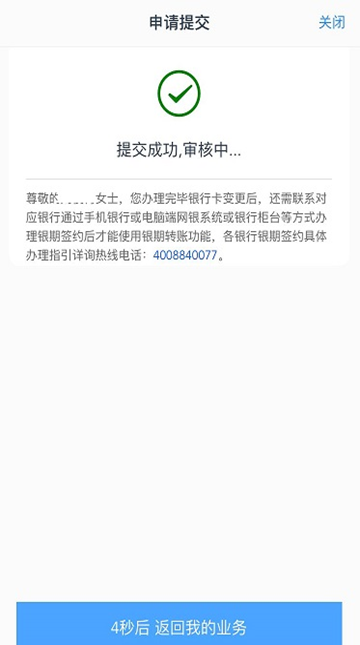 